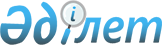 О внесении изменений в решение Петропавловского городского маслихата от 14 декабря 2012 года № 2 "О бюджете города Петропавловска на 2013-2015 годы"Решение маслихата города Петропавловска Северо-Казахстанской области от 9 сентября 2013 года N 1. Зарегистрировано Департаментом юстиции Северо-Казахстанской области 18 сентября 2013 года N 2359

      В соответствии со статьями 106, 109 Бюджетного Кодекса Республики Казахстан от 4 декабря 2008 года, подпункта 1) пункта 1 статьи 6 Закона Республики Казахстан от 23 января 2001 года «О местном государственном управлении и самоуправлении в Республике Казахстан», статьей 21 Закона Республики Казахстан от 24 марта 1998 года «О нормативных правовых актах» Петропавловский городской маслихат РЕШИЛ:



      1. Внести в решение Петропавловского городского маслихата от 14 декабря 2012 года № 2 «О бюджете города Петропавловска на 2013-2015 годы» (зарегистрировано в Реестре государственной регистрации нормативных правовых актов под № 2052 от 11 января 2013 года, опубликовано в газетах от 25 января 2013 года «Қызылжар-Нұры», от 25 января 2013 года «Проспект СК») следующие изменения:

      пункт 1 изложить в новой редакции:

      «1. Утвердить бюджет города Петропавловска на 2013-2015 годы согласно приложениям 1, 2 и 3 соответственно, в том числе на 2013 год в следующих объемах:

      1) доходы – 14852893 тысячи тенге, в том числе по:

      налоговым поступлениям – 7032163 тысячи тенге;

      неналоговым поступлениям – 71431 тысячи тенге;

      поступлениям от продажи основного капитала – 1111792 тысячи тенге;

      поступлениям трансфертов – 6637507 тысячи тенге;

      2) затраты – 15954847,8 тысячи тенге;

      3) чистое бюджетное кредитование – 0:

      бюджетные кредиты – 0;

      погашение бюджетных кредитов – 0;

      4) сальдо по операциям с финансовыми активами – 0:

      приобретение финансовых активов – 0;

      поступления от продажи финансовых активов государства – 0;

      5) дефицит (профицит) бюджета – -1101954,8 тысячи тенге;

      6) финансирование дефицита (использование профицита) бюджета –  1101954,8 тысячи тенге, в том числе:

      поступление займов – 737967 тысяч тенге;

      погашение займов – 282828 тысяч тенге;

      используемые остатки бюджетных средств – 646815,8 тысяч тенге»;

      пункт 7 изложить в новой редакции:

      «7. Учесть в городском бюджете на 2013 год целевые трансферты из республиканского бюджета в сумме 4490898 тысяч тенге, согласно приложению 5»;

      пункт 9 изложить в новой редакции:

      «9. Учесть в бюджете города на 2013 год целевые трансферты и кредиты из областного бюджета в сумме 1122470 тысяч тенге, согласно приложению 7».

      приложения 1, 5, 7 к указанному решению изложить в новой редакции согласно приложениям 1, 2, 3 к настоящему решению.



      2. Настоящее решение вводится в действие с 1 января 2013 года.      Председатель

      сессии Петропавловского

      городского маслихата                   Б. Акмагамбетова      Секретарь

      Петропавловского

      городского маслихата                   Л. Жалмуканова

Приложение 1

      к решению городского маслихата

      от 9 сентября 2013 года № 1      Приложение 1

      к решению городского маслихата

      от 14 декабря 2012 года № 2 Бюджет города Петропавловска на 2013 год

Приложение 2

      к решению городского маслихата

      от 9 сентября 2013 года № 1      Приложение 5

      к решению городского маслихата

      от 14 декабря 2012 года № 2 Распределение сумм целевых трансфертов из республиканского бюджета по г. Петропавловску на 2013 год

      Приложение 3

      к решению городского маслихата

      от 9 сентября 2013 года № 1      Приложение 7

      к решению городского маслихата

      от 14 декабря 2012 года № 2 Распределение сумм целевых трансфертов и кредитов из областного бюджета по г.Петропавловску на 2013 год
					© 2012. РГП на ПХВ «Институт законодательства и правовой информации Республики Казахстан» Министерства юстиции Республики Казахстан
				КатегорияКатегорияКатегорияНаименованиеСумма (тыс. тенге)КлассКлассНаименованиеСумма (тыс. тенге)Под-

классНаименованиеСумма (тыс. тенге)НаименованиеСумма (тыс. тенге)I. Доходы14 852 8931Налоговые поступления 7 032 16303Социальный налог4 190 7001Социальный налог4 190 70004Налоги на собственность1 418 4501Налоги на имущество804 7503Земельный налог190 3004Налог на транспортные средства 423 40005Внутренние налоги на товары, работы и услуги1 182 2342Акцизы787 7003Поступления за использование природных и других ресурсов185 0004Сборы за ведение предпринимательской и профессиональной деятельности 188 3485Налог на игорный бизнес 21 18608Обязательные платежи, взимаемые за совершение юридически значимых действий и (или) выдачу документов уполномоченными на то государственными органами или должностными лицами 240 7791Государственная пошлина 240 7792Неналоговые поступления71 43101Доходы от государственной собственности31 9591Поступления части чистого дохода государственных предприятий455Доходы от аренды имущества, находящегося в государственной собственности31 91404Штрафы, пеня, санкции, взыскания, налагаемые государственными учреждениями, финансируемыми из государственного бюджета, а также содержащимися и финансируемыми из бюджета (сметы расходов) Национального Банка Республики Казахстан 7 9001Штрафы, пеня, санкции, взыскания, налагаемые государственными учреждениями, финансируемыми из государственного бюджета, а также содержащимися и финансируемыми из бюджета (сметы расходов) Национального Банка Республики Казахстан, за исключением поступлений от организаций нефтяного сектора 7 90006Прочие неналоговые поступления 31 572КатегорияКатегорияКатегорияНаименованиеСумма (тыс. тенге)КлассКлассНаименованиеСумма (тыс. тенге)Под-

классНаименованиеСумма (тыс. тенге)НаименованиеСумма (тыс. тенге)1Прочие неналоговые поступления 31 5723Поступления от продажи основного капитала 1 111 79201Продажа государственного имущества, закрепленного за государственными учреждениями1 008 7921Продажа государственного имущества, закрепленного за государственными учреждениями1 008 79203Продажа земли и нематериальных активов103 0001Продажа земли 55 0002Продажа нематериальных активов48 0004Поступления трансфертов6 637 50702Трансферты из вышестоящих органов государственного управления 6 637 5072Трансферты из областного бюджета 6 637 507Функциональная группаФункциональная группаФункциональная группаФункциональная группаСумма (тыс. тенге)АдминистраторАдминистраторАдминистраторСумма (тыс. тенге)ПрограммаПрограммаСумма (тыс. тенге)НаименованиеСумма (тыс. тенге)II.Затраты15 954 847,81Государственные услуги общего характера237 142,8112Аппарат маслихата района (города областного значения)15 469,7001Услуги по обеспечению деятельности маслихата района (города областного значения)14 690,9003Капитальные расходы государственного органа778,8122Аппарат акима района (города областного значения)167 418,1001Услуги по обеспечению деятельности акима района (города областного значения)131 605,2003Капитальные расходы государственного органа35 812,9452Отдел финансов района (города областного значения)36 862001Услуги по реализации государственной политики в области исполнения бюджета района (города областного значения) и управления коммунальной собственностью района (города областного значения)22 419003Проведение оценки имущества в целях налогообложения2 477010Приватизация, управление коммунальным имуществом, постприватизационная деятельность и регулирование споров, связанных с этим1 212011Учет, хранение, оценка и реализация имущества, поступившего в коммунальную собственность8 783018Капитальные расходы государственного органа971033Проведение мероприятий по ликвидации государственного учреждения, проводившего работу по выдаче разовых талонов и обеспечению полноты сбора сумм от реализации разовых талонов1 000Функциональная группаФункциональная группаФункциональная группаФункциональная группаСумма (тыс. тенге)АдминистраторАдминистраторАдминистраторСумма (тыс. тенге)ПрограммаПрограммаСумма (тыс. тенге)НаименованиеСумма (тыс. тенге)453Отдел экономики и бюджетного планирования района (города областного значения)17 393001Услуги по реализации государственной политики в области формирования и развития экономической политики, системы государственного планирования и управления района (города областного значения)15 918004Капитальные расходы государственного органа431061Экономическая экспертиза технико-экономического обоснования бюджетного инвестиционного проекта,бюджетных инвестиций, планируемых к реализации посредством участия государства в уставном капитале юридических лиц1 0442Оборона26 780122Аппарат акима района (города областного значения)26 780005Мероприятия в рамках исполнения всеобщей воинской обязанности26 7803Общественный порядок, безопасность, правовая, судебная, уголовно-исполнительная деятельность83 054,8458Отдел жилищно-коммунального хозяйства, пассажирского транспорта и автомобильных дорог района (города областного значения)83 054,8021Обеспечение безопасности дорожного движения в населенных пунктах83 054,84Образование6 080 857,9464Отдел образования района (города областного значения)5 918 240001Услуги по реализации государственной политики на местном уровне в области образования 19 393003Общеобразовательное обучение 3 979 309,1004Информатизация системы образования в государственных учреждениях образования района (города областного значения)7 340005Приобретение и доставка учебников, учебно-методических комплексов для государственных учреждений образования района (города областного значения)40 563006Дополнительное образование для детей278 939009Обеспечение деятельности организаций дошкольного воспитания и обучения876 255,5015Ежемесячная выплата денежных средств опекунам (попечителям) на содержание ребенка сироты (детей-сирот), и ребенка (детей), оставшегося без попечения родителей42 092020Обеспечение оборудованием, программным обеспечением детей-инвалидов, обучающихся на дому2 400Функциональная группаФункциональная группаФункциональная группаФункциональная группаСумма (тыс. тенге)АдминистраторАдминистраторАдминистраторСумма (тыс. тенге)ПрограммаПрограммаСумма (тыс. тенге)НаименованиеСумма (тыс. тенге)040Реализация государственного образовательного заказа в дошкольных организациях образования480 799067Капитальные расходы подведомственных государственных учреждений и организаций 191 149,4467Отдел строительства района (города областного значения)162 617,9037Строительство и реконструкция объектов образования162 617,96Социальная помощь и социальное обеспечение590 399,1451Отдел занятости и социальных программ района (города областного значения)590 399,1001Услуги по реализации государственной политики на местном уровне в области обеспечения занятости и реализации социальных программ для населения72 230,2002Программа занятости135 070,9005Государственная адресная социальная помощь39 297,3006Оказание жилищной помощи51 195007Социальная помощь отдельным категориям нуждающихся граждан по решениям местных представительных органов113 402010Материальное обеспечение детей-инвалидов, воспитывающихся и обучающихся на дому3 825011Оплата услуг по зачислению, выплате и доставке пособий и других социальных выплат1 395013Социальная адаптация лиц, не имеющих определенного местожительства46 373,1014Оказание социальной помощи нуждающимся гражданам на дому60 235016Государственные пособия на детей до 18 лет7 447017Обеспечение нуждающихся инвалидов обязательными гигиеническими средствами и предоставление услуг специалистами жестового языка, индивидуальными помощниками в соответствии с индивидуальной программой реабилитации инвалида50 673021Капитальные расходы государственного органа7 218,6067Капитальные расходы подведомственных государственных учреждений и организаций2 0377Жилищно-коммунальное хозяйство6 005 848,1467Отдел строительства района (города областного значения)4 060 987,1003Проектирование, строительство и (или) приобретение жилья коммунального жилищного фонда2 463 059,8004Проектирование, развитие, обустройство и (или) приобретение инженерно-коммуникационной инфраструктуры1 575 098,3007Развитие благоустройства городов и населенных пунктов563,4072Строительство и (или) приобретение служебного жилища и развитие и (или) приобретение инженерно-коммуникационной инфраструктуры в рамках Дорожной карты занятости 202022 265,6Функциональная группаФункциональная группаФункциональная группаФункциональная группаСумма (тыс. тенге)АдминистраторАдминистраторАдминистраторСумма (тыс. тенге)ПрограммаПрограммаСумма (тыс. тенге)НаименованиеСумма (тыс. тенге)458Отдел жилищно-коммунального хозяйства, пассажирского транспорта и автомобильных дорог района (города областного значения)1 924 126002Изъятие, в том числе путем выкупа земельных участков для государственных надобностей и связанное с этим отчуждение недвижимого имущества 86 083,3003Организация сохранения государственного жилищного фонда14 353,9004Обеспечение жильем отдельных категорий граждан254 230012Функционирование системы водоснабжения и водоотведения125 739015Освещение улиц в населенных пунктах251 907,1016Обеспечение санитарии населенных пунктов481 194,5017Содержание мест захоронений и захоронение безродных13 494018Благоустройство и озеленение населенных пунктов350 009,2026Организация эксплуатации тепловых сетей, находящихся в коммунальной собственности районов (городов областного значения)9 843028Развитие коммунального хозяйства3 800029Развитие системы водоснабжения и водоотведения329 472031Изготовление технических паспортов на объекты кондоминиумов4 000479Отдел жилищной инспекции района (города областного значения)20 735001Услуги по реализации государственной политики на местном уровне в области жилищного фонда19 299005Капитальные расходы государственного органа1 4368Культура, спорт, туризм и информационное пространство469 310,5455Отдел культуры и развития языков района (города областного значения)119 165003Поддержка культурно-досуговой работы111 131032Капитальные расходы подведомственных государственных учреждений и организаций8 034465Отдел физической культуры и спорта района (города областного значения)6 738006Проведение спортивных соревнований на районном (города областного значения) уровне6 738455Отдел культуры и развития языков района (города областного значения)33 623006Функционирование районных (городских) библиотек27 339007Развитие государственного языка и других языков народов Казахстана6 284456Отдел внутренней политики района (города областного значения)27 457002Услуги по проведению государственной информационной политики через газеты и журналы 21 224Функциональная группаФункциональная группаФункциональная группаФункциональная группаСумма (тыс. тенге)АдминистраторАдминистраторАдминистраторСумма (тыс. тенге)ПрограммаПрограммаСумма (тыс. тенге)НаименованиеСумма (тыс. тенге)005Услуги по проведению государственной информационной политики через телерадиовещание6 232,7455Отдел культуры и развития языков района (города областного значения)13 155001Услуги по реализации государственной политики на местном уровне в области развития языков и культуры12 771010Капитальные расходы государственного органа384,0456Отдел внутренней политики района (города областного значения)62 055,1001Услуги по реализации государственной политики на местном уровне в области информации, укрепления государственности и формирования социального оптимизма граждан55 968,1003Реализация мероприятий в сфере молодежной политики6 087465Отдел физической культуры и спорта района (города областного значения)7 470001Услуги по реализации государственной политики на местном уровне в сфере физической культуры и спорта7 358004Капитальные расходы государственного органа112467Отдел строительства района (города областного значения)199 647,7008Развитие объектов спорта и туризма199 647,710Сельское, водное, лесное, рыбное хозяйство, особо охраняемые природные территории, охрана окружающей среды и животного мира, земельные отношения36 450,7463Отдел земельных отношений района (города областного значения)26 141,7001Услуги по реализации государственной политики в области регулирования земельных отношений на территории района (города областного значения)25 257,9007Капитальные расходы государственного органа883,8475Отдел предпринимательства, сельского хозяйства и ветеринарии района (города областного значения)10 309007Организация отлова и уничтожения бродячих собак и кошек8 772013Проведение противоэпизоотических мероприятий1 53711Промышленность, архитектурная, градостроительная и строительная деятельность53 447,6467Отдел строительства района (города областного значения)22 264,6001Услуги по реализации государственной политики на местном уровне в области строительства22 264,6468Отдел архитектуры и градостроительства района (города областного значения)31 183001Услуги по реализации государственной политики в области архитектуры и градостроительства на местном уровне 11 113,5003Разработка схем градостроительного развития территории района и генеральных планов населенных пунктов20 000004Капитальные расходы государственного органа69,512Транспорт и коммуникации709 414,6Функциональная группаФункциональная группаФункциональная группаФункциональная группаСумма (тыс. тенге)АдминистраторАдминистраторАдминистраторСумма (тыс. тенге)ПрограммаПрограммаСумма (тыс. тенге)НаименованиеСумма (тыс. тенге)458Отдел жилищно-коммунального хозяйства, пассажирского транспорта и автомобильных дорог района (города областного значения)709 414,6022Развитие транспортной инфраструктуры308 990,1023Обеспечение функционирования автомобильных дорог 267 817024Организация внутрипоселковых (внутригородских), пригородных и внутрирайонных общественных пассажирских перевозок28 968037Субсидирование пассажирских перевозок по социально значимым городским (сельским), пригородным и внутрирайонным сообщениям4 000045Капитальный и средний ремонт автомобильных дорог районного значения и улиц населенных пунктов99 639,513Прочие1 597 497,8452Отдел финансов района (города областного значения)101 178012Резерв местного исполнительного органа района (города областного значения) 101 178453Отдел экономики и бюджетного планирования района (города областного значения)0003Разработка технико-экономического обоснования местных бюджетных инвестиционных проектов и концессионных проектов и проведение его экспертизы0458Отдел жилищно-коммунального хозяйства, пассажирского транспорта и автомобильных дорог района (города областного значения)1 478 056,8001Услуги по реализации государственной политики на местном уровне в области жилищно-коммунального хозяйства, пассажирского транспорта и автомобильных дорог 58 055,8043Развитие инженерной инфраструктуры в рамках Программы «Развитие регионов»1 420 001475Отдел предпринимательства, сельского хозяйства и ветеринарии района (города областного значения)18 263001Услуги по реализации государственной политики на местном уровне в области развития предпринимательства, сельского хозяйства и ветеринарии18 049003Капитальные расходы государственного органа21415Трансферты64 643,9452Отдел финансов района (города областного значения)64 643,9006Возврат неиспользованных (недоиспользованных) целевых трансфертов55 240,9016Возврат, использованных не по целевому назначению целевых трансфертов6 231024Целевые текущие трансферты в вышестоящие бюджеты в связи с передачей функций государственных органов из нижестоящего уровня государственного управления в вышестоящий3 172III. Чистое бюджетное кредитование0IV. Сальдо по операциям с финансовыми активами0V. Дефицит (профицит) бюджета-1 101 954,8VI. Финансирование дефицита (использование профицита) бюджета1 101 954,8КатегорияКатегорияКатегорияНаименованиеСумма (тыс. тенге)КлассКлассНаименованиеСумма (тыс. тенге)Под-

классНаименованиеСумма (тыс. тенге)НаименованиеСумма (тыс. тенге)7Поступления займов737 9671Внутренние государственные займы737 9672Договоры займа737 96703Займы, получаемые местным исполнительным органом района (города областного значения)737 967Функциональная группаФункциональная группаФункциональная группаФункциональная группаСумма (тыс. тенге)АдминистраторАдминистраторАдминистраторСумма (тыс. тенге)ПрограммаПрограммаСумма (тыс. тенге)НаименованиеСумма (тыс. тенге)16Погашение займов282 828452Отдел финансов района (города областного значения)282 828008Погашение долга местного исполнительного органа перед вышестоящим бюджетом282 828КатегорияКатегорияКатегорияНаименованиеСумма (тыс. тенге)КлассКлассНаименованиеСумма (тыс. тенге)Под-

классНаименованиеСумма (тыс. тенге)НаименованиеСумма (тыс. тенге)8Используемые остатки бюджетных средств 646 815,81Остатки бюджетных средств 646 815,81Свободные остатки бюджетных средств 646 815,8Функциональная группаФункциональная группаФункциональная группаФункциональная группаСумма (тыс. тенге)АдминистраторАдминистраторАдминистраторСумма (тыс. тенге)ПрограммаПрограммаСумма (тыс. тенге)НаименованиеСумма (тыс. тенге)II.Затраты4 490 8984Образование687 361464Отдел образования района (города областного значения)687 361003Общеобразовательное обучение 125 618в том числе:на повышение оплаты труда учителям, прошедшим повышение квалификации по трехуровневой системе29 268на увеличение размера доплаты за квалификационную категорию учителям школ 96 350009Обеспечение деятельности организаций дошкольного воспитания и обучения7 773в том числе:на увеличение размера доплаты за квалификационную категорию воспитателям дошкольных организаций образования7 773015Ежемесячные выплаты денежных средств опекунам (попечителям) на содержание ребенка сироты (детей-сирот), и ребенка (детей), оставшегося без попечения родителей за счет трансфертов из республиканского бюджета42 092020Обеспечение оборудованием, программным обеспечением детей-инвалидов, обучающихся на дому за счет трансфертов из республиканского бюджета2 400в том числе:на обеспечение оборудованием, программным обеспечением детей инвалидов, обучающихся на дому2 400040Реализация государственного образовательного заказа в дошкольных организациях образования480 799в том числе:реализация государственного образовательного заказа в дошкольных организациях образования479 425на увеличение размера доплаты за квалификационную категорию воспитателям дошкольных организаций образования1 374067Капитальные расходы подведомственных государственных учреждений и организаций28 679в том числе:на оснащение учебным оборудованием кабинетов физики, химии, биологии в государственных учреждениях основного среднего и общего среднего образования28 6796Социальная помощь и социальное обеспечение12 061451Отдел занятости и социальных программ района (города областного значения)12 061013Социальная адаптация лиц, не имеющих определенного местожительства4844014Оказание социальной помощи нуждающимся гражданам на дому72177Жилищно-коммунальное хозяйство2 421 998467Отдел строительства района (города областного значения)2 172 798003Проектирование, строительство и (или) приобретение жилья коммунального жилищного фонда908 482в том числе:на строительство жилья для очередников438 482на строительство жилья для молодых семей470 000004Проектирование, развитие, обустройство и (или) приобретение инженерно-коммуникационной инфраструктуры 1 264 316458Отдел жилищно-коммунального хозяйства, пассажирского транспорта и автомобильных дорог района (города областного значения)249 200029Развитие системы водоснабжения и водоотведения249 200в том числе:реконструкция открытой ливневой канализации по ул.Казахстанской правды на участке от ул.Шажимбаева по ул.Ишимская, на участке от ул.Казахстанской правды до ул.Пушкина 50 313реконструкция закрытой ливневой канализации по ул.Г.Мусрепова33 045устройство сетей ливневой канализации микрорайона "Юбилейный" с подключением в существующий коллектор по ул.Шухова165 84210Сельское, водное, лесное, рыбное хозяйство, особо охраняемые природные территории, охрана окружающей среды и животного мира, земельные отношения1 478475Отдел предпринимательства, сельского хозяйства и ветеринарии района (города областного значения)1 478013Проведение противоэпизоотических мероприятий1 47813Прочие1 368 000458Отдел жилищно-коммунального хозяйства, пассажирского транспорта и автомобильных дорог района (города областного значения)1 368 000043Развитие инженерной инфраструктуры в рамках Программы «Развитие регионов»1368000Функциональная группаФункциональная группаФункциональная группаФункциональная группаСумма (тыс. тенге)Администратор бюджетных программАдминистратор бюджетных программАдминистратор бюджетных программСумма (тыс. тенге)ПрограммаПрограммаСумма (тыс. тенге)НаименованиеСумма (тыс. тенге)II.Затраты1 122 4704Образование19 086464Отдел образования района (города областного значения)19 086003Общеобразовательное обучение 11 935,5в том числе:на приобретение и установку аппаратуры для видеонаблюдения в организациях образования600на поощрение по итогам конкурса "Лучшая организация образования"11 335,5005Приобретение и доставка учебников, учебно-методических комплексов для государственных учреждений образования района (города областного значения)558в том числе:на внедрение электронных учебников в организациях образования558006Дополнительное образование для детей 3 000в том числе:на размещение государственного заказа на дополнительное образование3 000067Капитальные расходы подведомственных государственных учреждений и организаций 3 592,5на поощрение по итогам конкурса "Лучшая организация образования"3 592,57Жилищно-коммунальное хозяйство1 051 383467Отдел строительства района (города областного значения)874 007003Проектирование, строительство и (или) приобретение жилья коммунального жилищного фонда710 290в том числе:строительство 95 квартирного жилого дома № 3 в микрорайоне "Береке"142 403строительство 80 квартирного жилого дома № 4 в микрорайоне "Береке"120 102строительство 75 квартирного жилого дома в микрорайоне "Береке"167 818строительство 90 квартирного жилого дома по ул. Уалиханова-Шухова в г. Петропавловске102 380строительство 55 квартирного жилого дома по ул. Победы-Набережная в г. Петропавловске115 587на разработку ПСД на строительство жилых домов в рамках программы "Доступное жилье-2020"62 000004Проектирование, развитие, обустройство и (или) приобретение инженерно-коммуникационной инфраструктуры163 717458Отдел жилищно-коммунального хозяйства, пассажирского транспорта и автомобильных дорог района (города областного значения)177 376004Обеспечение жильем отдельных категорий граждан100 000029Развитие системы водоснабжения и водоотведения77 376в том числе:реконструкция открытой ливневой канализации по ул. Казахстанской правды на участке от ул. Шажимбаева по ул. Ишимская на участке от ул. Казахстанской правды до ул. Пушкина 5 590реконструкция канализационных очистных сооружений (2 и 3 очередь)20 215реконструкция закрытой ливневой канализации по ул. Г. Мусрепова3 672устройство сетей ливневой канализации микрорайона «Юбилейный» с подключением в существующий коллектор по ул. Шухова18 427Разработка ПСД по реконструкции канализационного коллектора по ул. Заводской от ул. Токсан би до ул. Пушкина 7 461Разработка ПСД по реконструкции канализационного коллектора по ул. Пушкина от ул. Абая до "Южных" решеток 6 621Разработка ПСД по реконструкции канализационного коллектора по ул. Шухова от ул. Набережной до ПЗТМ 7 027Разработка ПСД по реконструкции водовода по ул.Гоголя от ул. Партизанская до ул. Алматинская 5 000Разработка ПСД по реконструкции водовода по ул. Мусрепова от ул. Ш.Уалиханова до ул.Строительной 3 36313Прочие52 001458Отдел жилищно-коммунального хозяйства, пассажирского транспорта и автомобильных дорог района (города областного значения)52 001043Развитие инженерной инфраструктуры в рамках Программы «Развитие регионов»52 001